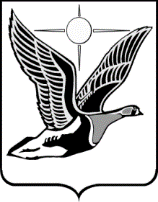 ТАЙМЫРСКИЙ ДОЛГАНО-НЕНЕЦКИЙ МУНИЦИПАЛЬНЫЙ РАЙОНТаймырский Долгано-Ненецкий районный Совет депутатовР Е Ш Е Н И Е27.04.2023                                                                                                    № 15 – 238 г. ДудинкаО внесении изменений в Решение Таймырского Долгано-Ненецкого районного Совета депутатов «Об утверждении Положения об оплате труда лиц, замещающих муниципальные должности, и лиц, замещающих должности муниципальной службы в органах местного самоуправления, муниципальных органах Таймырского Долгано-Ненецкого муниципального района»Таймырский Долгано-Ненецкий районный Совет депутатов решил:1. Внести в Решение Таймырского Долгано-Ненецкого районного Совета депутатов Красноярского края от 29 марта 2010 года № 07-0108 «Об утверждении Положения об оплате труда лиц, замещающих муниципальные должности, и лиц, замещающих должности муниципальной службы в органах местного самоуправления, муниципальных органах Таймырского Долгано-Ненецкого муниципального района» (в редакции Решений Таймырского Долгано-Ненецкого районного Совета депутатов от 6 мая 2011 года № 09-0183, от 21 октября 2011 года № 10-0210, от 8 декабря 2011 года № 10-0228, от 27 июня 2012 года № 11-0253, от 20 сентября 2012 года № 13-0259, от 5 сентября 2013 года № 16-0309, от 5 сентября 2013 года № 16-0311, от 22 января 2014 года № 03-0027, от 24 июня 2015 года № 05-0082, от 16 октября 2015 года № 06-0088, от 12 апреля 2017 года № 12-0168, от 21 июня 2017 года № 12-0176, от 15 декабря 2017 года № 14-0204, от 10 сентября 2018 года № 19-0230, от 18 октября 2018 года № 01 – 005, от 14 февраля 2019 года № 03-035, от 19 сентября 2019 года № 06-046, от 29 апреля 2020 года № 07-085, от 22 октября 2020 года № 09-105, от 25 ноября 2021 года № 12-169, от 17 февраля 2022 года № 13-183, от 28 апреля 2022 года № 13-190, от 27 октября 2022 года № 14-209) следующие изменения:1) в наименовании Решения слова «, муниципальных органах» исключить;2) в пункте 1 слова «, муниципальных органах» исключить;3) в приложении к Решению:а) наименование приложения к Решению изложить в следующей редакции:«Положение об оплате труда лиц, замещающих муниципальные должности, и лиц, замещающих должности муниципальной службы в органах местного самоуправления Таймырского Долгано-Ненецкого муниципального района»;б) преамбулу Положения изложить в следующей редакции:«Настоящее Положение определяет размер и условия оплаты труда лиц, замещающих муниципальные должности в Таймырском Долгано-Ненецком муниципальном районе (далее – лица, замещающие муниципальные должности), и лиц, замещающих должности муниципальной службы в органах местного самоуправления Таймырского Долгано-Ненецкого муниципального района (далее - муниципальные служащие).»;в) в пункте 1.1 Положения:- в абзаце пятом подпункта 3 слова «, в Избирательной комиссии Таймырского Долгано-Ненецкого муниципального района - на основании распоряжения Председателя Избирательной комиссии Таймырского Долгано-Ненецкого муниципального района» исключить;- абзац второй подпункта 4 изложить в следующей редакции:«Условием выплаты премии лицу, замещающему муниципальную должность, является осуществление лицом, замещающим муниципальную должность, возложенных на него полномочий без допущения в текущем календарном году фактов несоблюдения ограничений, запретов, неисполнения обязанностей, установленных законодательством о противодействии коррупции.При допущении факта несоблюдения лицом, замещающим муниципальную должность, ограничений, запретов, неисполнения обязанностей, установленных законодательством о противодействии коррупции, до дня предоставления ежегодного оплачиваемого отпуска в текущем календарном году, премия не выплачивается. Выплата премии лицу, замещающему муниципальную должность, в Таймырском Долгано-Ненецком районном Совете депутатов производится на основании распоряжения Председателя Таймырского Долгано-Ненецкого районного Совета депутатов, в Контрольно-Счетной палате Таймырского Долгано-Ненецкого муниципального района - на основании распоряжения Председателя Контрольно-Счетной палаты Таймырского Долгано-Ненецкого муниципального района, о предоставлении ежегодного оплачиваемого отпуска лицу, замещающему муниципальную должность.»;г) в пункте 1.2 Положения после слов «с особыми климатическими условиями» дополнить словами «, размер которых не может превышать размер, установленный федеральными и краевыми нормативными правовыми актами»;д) в пункте 1.3 Положения слова «, муниципального органа» исключить;е) в подпункте 2.1.2 пункта 2.1 Положения после слов «с особыми климатическими условиями» дополнить словами «, размер которых не может превышать размер, установленный федеральными и краевыми нормативными правовыми актами»;ж) в подпункте 2.4.2 пункта 2.4 Положения слова «, муниципальным органом» исключить;з) в пункте 2.8 Положения: - в подпункте 2.8.2 слова «, муниципальным органом» исключить;- в подпункте 2.8.3 слова «, муниципальным органом» исключить;и) в абзаце третьем пункта 3.1 Положения слова «а также предельной численности работников органов местного самоуправления и муниципальных органов» заменить словами «а также предельной численности работников органов местного самоуправления»;к) в нумерационном заголовке приложения 1 к Положению слова «, муниципальных органах» исключить;л) в наименовании приложения 1 к Положению слова «и муниципальных органах» исключить;м) в разделе 1 приложения 1 к Положению:- в наименовании слова «и муниципальных органах» исключить;- строки 5,6,7, таблицы исключить;н) в нумерационном заголовке приложения 2 к Положению слова «, муниципальных органах» исключить;о) в приложении 2 к Положению:- в пункте 1 слова «и муниципальные органы» исключить;- в пункте 4 слова «, муниципального органа», «, муниципальный орган» исключить.2. Настоящее Решение вступает в силу в день, следующий за днем его официального опубликования. Председатель Таймырского Долгано-Ненецкого районного Совета депутатов ____________________В.Н. ШишовГлава Таймырского Долгано-Ненецкого муниципального района ________________Е.В. Вершинин 